ПРОФЕСИОНАЛНА ГИМНАЗИЯ ПО ХРАНИТЕЛНИ ТЕХНОЛОГИИ И ТЕХНИКА – ГР. ПЛОВДИВ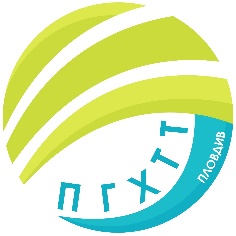 гр. Пловдив 4003, бул. „Васил Априлов” № 156, Директор: 032/95-28-38, Секретар: 032/95-50-18,  e-mail: pghtt_plov@pghtt.net, http://pghtt.net/ГРАФИК ЗА ПРОВЕЖДАНЕ НА ДЪРЖАВНИ ИЗПИТИ ЗА ПРИДОБИВАНЕ НА ПРОФЕСИОНАЛНА КВАЛИФИКАЦИЯ УЧЕБНА 2020-2021 ГОДИНАСЕСИЯСРОК ЗА ПОДАВАНЕ НА ЗАЯВЛЕНИЯТАДЪРЖАВЕН ИЗПИТ ПО ТЕОРИЯЗА ПРИДОБИВАНЕ НА ТРЕТА СТЕПЕН НА ПРОФЕСИОНАЛНА КВАЛИФИКАЦИЯДЪРЖАВЕН ИЗПИТ ПО ПРАКТИКАЗА ПРИДОБИВАНЕ НА ТРЕТА СТЕПЕН НА ПРОФЕСИОНАЛНА КВАЛИФИКАЦИЯЯнуари 2021 г.21.12.2020 г.21.01.2021 г.22.01.2021 г.Юни-юли 2021 г.17.03.2021 г.04.06.2021 г.01.06.2021 г.02.06.2021 г.ХІІа, ХІІб, ХІІг 03.06.2021 г.ХІІв 07.06.2021 г.08.06.2021 г.ХІІд Септември 2021 г.01.09.2021 г.09.09.2021 г.10.09.2021 г.